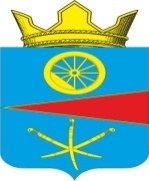 АДМИНИСТРАЦИЯ ТАЦИНСКОГО  СЕЛЬСКОГО ПОСЕЛЕНИЯТацинского  района Ростовской  областиПОСТАНОВЛЕНИЕ«30» июля 2015 г.                          № 240                             ст. ТацинскаяРассмотрев заявление гр. гр. Бондаренко Ираиды Николаевны, заключение о результатах публичных слушаний от 30.07.2015 года, предоставленные документы, руководствуясь ч. 8 ст. 30 Устава муниципального образования «Тацинское сельское поселение», решением Собрания депутатов Тацинского сельского поселения от 26 октября 2006г. № 51 «Об утверждении Порядка организации и проведения публичных слушаний в Тацинском сельском поселении» и в соответствии со ст. 39 Градостроительного кодекса РФ,-                                           П О С Т А Н О В Л Я Ю :1. Предоставить гр. Бондаренко Ираиде Николаевне:- разрешение на условно разрешенный вид использования земельного участка - «Земельные участки, предназначенные для размещения мастерских для ремонта и обслуживания автомобилей» для земельного участка КН 61:38:0010165:9, общей площадью 528 кв.м., расположенного по адресу: Ростовская область, ст. Тацинская, ул.Пролетарская,31, принадлежащего  гр. Бондаренко Ираиде Николаевне на праве собственности, (основание: свидетельство о государственной регистрации права от 18 мая 2015 г. 61-61/044-61/001/2015-1711/1, разрешенный вид использования- «объекты предпринимательской деятельности».2. Обязать гр. Бондаренко Ираиду Николевну внести изменения в учетную документацию по объектам недвижимости.3. Контроль за исполнением данного постановления оставляю за собой.Глава  Тацинского        сельского  поселения                                                             А.С. Вакулич «О выдаче разрешения гр. Бондаренко Ираиде Николаевне на условно разрешенный вид использования земельного участка, расположенного по адресу: Ростовская область, ст. Тацинская, ул.Пролетарская,31» 